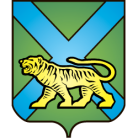 ТЕРРИТОРИАЛЬНАЯ ИЗБИРАТЕЛЬНАЯ КОМИССИЯ
ГОРОДА УССУРИЙСКАРЕШЕНИЕг. Уссурийск
О назначении А.С. Алефиренко,О.Т. Зайцевой, А.А. Карнаухова,И.Н. Кунгурцевой,  Ю.А. Ягольниковойчленом участковой избирательнойкомиссии избирательного участка № 2822На основании решений территориальной избирательной комиссии города Уссурийска 07 февраля 2017 года № 47/279 «Об освобождении В.Н. Чубатовой от должности председателя и сложении полномочий члена участковой избирательной  комиссии избирательного участка № 2822», от 07 февраля 2017 года № 47/280 «Об освобождении Л.А. Шолминой от должности секретаря  и сложении полномочий члена  участковой избирательной комиссии с правом решающего голоса избирательного участка № 2822», от 09 июня 2017 года № 51/308 «Об освобождении А.С. Журавлева от обязанностей члена участковой избирательной комиссии  с правом решающего голоса избирательного участка № 2822», от 30 ноября 2017 года № 57/370 «Об освобождении Л.П. Журавлевой от должности заместителя председателя и сложении полномочий члена участковой избирательной комиссии с правом решающего голоса избирательного участка № 2822» от 30 ноября 2017 года     № 57/371 «Об освобождении И.П. Чубатова от обязанностей члена участковой избирательной комиссии с правом решающего голоса  избирательного участка № 2822», в соответствии с частью 7 статьи 28 Федерального закона «Об основных гарантиях избирательных прав и права на участие в референдуме граждан Российской Федерации», с частью 8 статьи 31 Избирательного кодекса Приморского края, решением Избирательной комиссии Приморского края от 05 февраля  2018 года № 54/549 «О кандидатурах, дополнительно зачисленных в резерв составов участковых комиссий Приморского края избирательных участков  с № 3801 по № 3831, с № 2880 по № 2899,    группы с № 2801 по № 2869» территориальная избирательная комиссия города УссурийскаРЕШИЛА:Назначить членом участковой избирательной комиссии с правом решающего голоса избирательного участка № 2822:Алефиренко Александра Сергеевича, 19.11.1977 года рождения, образование высшее, юриста ассоциации «Совет муниципальных образований Приморского края», кандидатура предложена собранием избирателей по месту жительства: г. Уссурийск, ул. Мельничная, 2;Зайцеву Ольгу Тимофеевну, 06.04.1990 года рождения, образование высшее, социального работника КГАСО ПЦСОН, кандидатура предложена собранием избирателей по месту жительства: г. Уссурийск, ул. Горького, 98;Карнаухова Анатолия Анатольевича, 29.06.1993 года рождения, образование высшее, заведующего ремонтной мастерской АО «Примагро», кандидатура предложена собранием избирателей по месту жительства: г. Уссурийск, ул. Ленинградская, 41Б;Кунгурцеву Ирину Николаевну, 05.06.1960 года рождения, образование среднее техническое, бухгалтера МБДОУ «ЦРР – детский сад № 67», кандидатура предложена собранием избирателей по месту жительства: г. Уссурийск, ул. Дзержинского, 52;Ягольникову Юлию Анатольевну, 29.06.1988 года рождения, образование высшее, временно не работающую, кандидатура предложена собранием избирателей по месту жительства: г. Уссурийск, ул. Горького, 100.Направить настоящее решение в участковую избирательную комиссию избирательного участка № 2822 для сведения и ознакомления. Выдать членам участковой избирательной комиссии с правом решающего голоса избирательного участка № 2822 А.С. Алефиренко,             О.Т. Зайцевой, А.А. Карнаухову, И.Н. Кунгурцевой,  Ю.А. Ягольниковой удостоверения установленного образца.Разместить настоящее решение на официальном сайте администрации Уссурийского городского округа в разделе «Территориальная избирательная комиссия города Уссурийска» в информационно-телекоммуникационной сети «Интернет».Председатель комиссии		                                            О.М. МихайловаСекретарь комиссии					                             С.В. Хамайко12 февраля 2018 года                         № 65/450